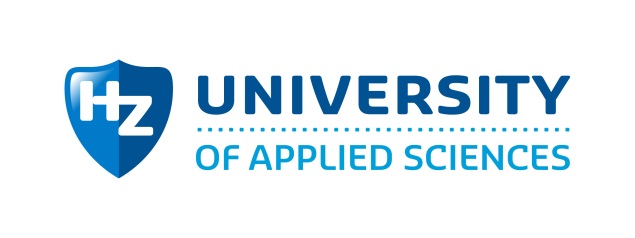 BERICHT VOOR DE PERS 				Vlissingen, 21 januari 2015HZ en ZB tekenen samenwerkingsovereenkomstOp maandag 25 januari vindt de kick-off van het officiële samenwerkingsverband tussen HZ en ZB plaats. Adri de Buck, voorzitter van College van Bestuur HZ, en Perry Moree, directeur van ZB| Planbureau en Bibliotheek van Zeeland, luiden de samenwerking gezamenlijk in.  Vanaf deze dag gaan 100 HZ studenten, Communicatie en HBO-ICT, in wisselende samenstelling in groepen van 10 studenten, op locatie bij ZB in Middelburg onderzoek doen. De ICT-studenten gaan een tool analyseren en ontwerpen die het mogelijk maakt om informatie beter te structureren en digitaal te raadplegen. In aanvulling daarop gaan studenten Communicatie dieper in op hoe die informatie beleeft zal gaan worden in de tool van studenten HBO-ICT. Hoe ziet het er bijvoorbeeld uit als je straks in het klaslokaal tussen de informatie zit?Deze werkwijze past heel goed in het nieuwe concept van ZB om kennis op een gemakkelijke manier voor veel mensen beschikbaar te maken. Het  is een borging van de huidige samenwerking tussen informatiespecialisten en onderzoekers van ZB en studenten van HZ op het gebied van maatschappelijke vraagstukken en de ontsluiting van kennis en informatie op innovatieve wijze. ZB biedt studenten heel graag een goede plek in een concrete werkomgeving en zet de deur wijd open voor dit soort initiatieven. Concrete projecten waarmee gestart wordt, zijn  ‘leven met kanker’ en Zeeuwse maritiem historische brieven ‘Zee(uw)post’. Noot voor de redactie

Voor meer informatie kunt u terecht bij:xxx, , <email> <telefoonnummer>